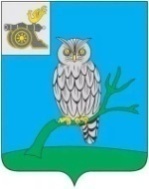 АДМИНИСТРАЦИЯ МУНИЦИПАЛЬНОГО ОБРАЗОВАНИЯ«СЫЧЕВСКИЙ РАЙОН»  СМОЛЕНСКОЙ ОБЛАСТИ П О С Т А Н О В Л Е Н И Еот  30 ноября 2022 года  № 707О внесении изменений                               в муниципальную программу «Комплексное развитие социальной инфраструктуры Караваевского сельского поселения Сычевского района Смоленской области»  В соответствии с Порядком принятия решений о разработке муниципальных программ, их формирования и реализации, утвержденным постановлением Администрации муниципального образования «Сычевский район» Смоленской области от 14.09.2022 года №532,   Администрация муниципального образования «Сычевский район» Смоленской области п о с т а н о в л я е т:1. Внести в муниципальную программу «Комплексное развитие социальной инфраструктуры Караваевского сельского поселения Сычевского района Смоленской области», утвержденную постановлением Администрации муниципального образования «Сычевский район» Смоленской области                        от 26.12.2017 года №692 (в редакции постановления Администрации муниципального образования «Сычевский район» Смоленской области                        от 20.11.2018 года №512) изменения, изложив ее в новой редакции согласно приложению.2. Настоящее постановление подлежит размещению на официальном сайте Администрации муниципального образования «Сычевский район» Смоленской области в информационно-телекоммуникационной сети "Интернет".3. Настоящее постановление вступает в силу после его официального обнародования.  Глава муниципального образования«Сычевский район» Смоленской области                                     Т.В. НиконороваУТВЕРЖДЕНАпостановлением Администрации муниципального образования «Сычевский район»Смоленской областиот  26.12. 2017 года №692(в редакции постановлений Администрации муниципальногообразования «Сычевский район»Смоленской областиот 20.11.2018 года №512, от 30.11.2022 года № 707)                              Муниципальная   программа «Комплексное развитие социальной инфраструктуры Караваевского сельского поселения Сычевского района Смоленской области»г.СычевкаСмоленская областьРаздел 1. Стратегические приоритеты в сфере реализации муниципальной программы.Караваевское сельское поселение расположено в западной части Сычевского района Смоленской области. Административный центр – д.Караваево, расположен в 4 км к северо-западу от г.Сычевка. Общая площадь поселения 686,57 кв.км.  В состав поселения входит 48 населенных пунктов, из них  с количеством жителей более 300 человек – один населенный пункт д.Караваево. Общая площадь жилых помещений по состоянию на 31.12.2021 г. составляет 49,5 тыс.кв.м. Численность населения на 01.01.2022 г. составила 1396 человек, общая убыль за 2021 год составила 46 человек, из них: 40 человек – естественная убыль, 6 человек – миграционная убыль. Удельный вес населения Караваевского сельского поселения в общей численности населения Сычевского района – 10,47%, это второе место среди поселений, входящих в состав муниципального района.Численность и возрастная структура населения Караваевского сельского поселения:Развитие сети социальной инфраструктуры направлено на достижение нормативных показателей обеспеченности населения Караваевского сельского поселения комплексом объектов социальной инфраструктуры (образования, физической культуры и спорта, культуры и здравоохранения) в шаговой доступности, в том числе доступность этих объектов для лиц с ограниченными возможностями здоровья и инвалидов. Необходимо создание для всего населения приемлемых условий пространственной доступности основных социальных услуг, предоставляемых учреждениями социальной инфраструктуры. Это основное условие роста материального уровня жизни населения и создания благоприятной среды для жизнедеятельности. Первостепенную важность имеют развитие систем здравоохранения и социальной поддержки населения, формирование конкурентоспособной системы образования, обеспечивающей потребности экономики                                     в квалифицированных специалистах, способной повышать средний уровень образования населения.Очевидно, что развитие системы социального обслуживания населения будет зависеть от характера ее финансирования, в частности, от объема государственных и муниципальных бюджетных инвестиций, а также степени заинтересованности инвесторов во внедрении рыночных отношений в эту сферу.Сфера образования Караваевского сельского поселенияОбразование - единый целенаправленный процесс воспитания и обучения, являющийся общественно значимым благом и осуществляемый                    в интересах человека, семьи, общества и государства, а также совокупность приобретаемых знаний, умений, навыков, ценностных установок, опыта деятельности и компетенции определенных объема и сложности в целях интеллектуального, духовно-нравственного, творческого, физического и профессионального развития человека, удовлетворения его образовательных потребностей и интересов.Дошкольные образовательные учреждения на территории Караваевского сельского поселения представлены  двумя группами кратковременного пребывания при Вараксинской и Караваевской основных школах. Общая численность детей посещающих группы кратковременного пребывания составляет 13 человек (9 человек в Вараксинской основной школе и 4 человека в Караваевской основной школе).К общеобразовательным учреждениям Караваевского сельского поселения относятся 3 школы. Число обучающихся общеобразовательных учреждений по состоянию на 01.09.2022 г. составляет    64 человека.   Сфера физической культуры и спорта Караваевского сельского поселенияВ муниципальном образовании Караваевское сельское поселение Сычевского   района большое внимание уделено организации   работы с детьми и молодежью, а так же развитию физической культуры и массового спорта среди различных групп населения.На территории поселения есть и создаются все условия для развития массовой физической культуры и спорта, увеличивается количество проводимых оздоровительных и спортивно – массовых мероприятий, для этого имеются 1 спортивный зал  и  3 спортивных площадки.   Желающие посещают спортивный клуб «Вазуза», который является структурным подразделением отдела по культуре Администрации муниципального образования «Сычевский район» Смоленской области (далее - отдел культуры).При отделе по культуре работают следующие секции:1) Рукопашного боя;2) Настольного тенниса;3) Бодибилдинга;4) Баскетбола;5) Тяжелой атлетики клуб «Восьмерки»;6) Футбольная;7) Волейбольная.В 2021 году в д.Караваево построена спортивная площадка, отвечающая современным технологиям. В  спортивной работе существуют некоторые проблемы.В первую очередь - это отсутствие поселенческих спортивных залов. Желающие заниматься спортом вынуждены подстраиваться   под время занятий  в спортзалах, которые относится  к учреждениям образования, т.к. у них свои плановые тренировки и учебно-тренировочный  процесс. Желание  заниматься спортом у  детей  и взрослого населения большое, и желающих вести здоровый образ жизни и заниматься спортом возрастает                       с каждым годом, а помещений для этого не хватает. Сфера культуры Караваевского сельского поселенияСеть учреждений культуры Караваевского сельского поселения состоит                           из 6 сельских клубов (д.Караваево, д.Вараксино, д.Никитье, д.Середа, д.Бехтеево, д.Б.Моховатка) и 6 межпоселенческих   библиотек: (д.Караваево, д.Вараксино, д.Никитье, д.Середа, д.Бехтеево, д.Б.Моховатка).Основной деятельностью этих учреждений культуры является предоставление населению Караваевского сельского поселения услуг по организация досуга, развитию любительского творчества, проведении социально-культурных, просветительских и развлекательных мероприятий, по возрождению и развитию национальных традиций, мероприятий, направленных на духовно – нравственное, патриотическое  воспитание и просвещение населения. Библиотеки поселения стремятся создать все условия, чтобы обеспечить конституционное право граждан на библиотечно-библиографическое обслуживание, в том числе и лиц с ограниченными возможностями. Инвалидам, пожилым пользователям библиотекари доставляют литературу                на дом по их запросам.      Однако клубным зданиям в д.Вараксино, д.Караваево и д.Никитье требуется реконструкция с повышением технического и материального оснащения.Сфера здравоохранения Караваевского сельского поселенияЛечебный процесс в Караваевском сельском поселении в связи с шаговой доступностью осуществляется центральной межрайонной  больницей.  На территории поселения имеются 7 фельдшерско-акушерских пунктов: д.Караваево, д.Никитье, д.Вараксино, д.Лесные Дали, д.Середа, д.Бехтеево и д.Б.Моховатка.Раздел 2. ПАСПОРТ МУНИЦИПАЛЬНОЙ ПРОГРАММЫПаспорт муниципальной программы«Комплексное развитие социальной инфраструктуры Караваевского сельского поселения Сычевского района Смоленской области»1. ОСНОВНЫЕ ПОЛОЖЕНИЯ2. ПОКАЗАТЕЛИ МУНИЦИПАЛЬНОЙ ПРОГРАММЫ3. СТРУКТУРА МУНИЦИПАЛЬНОЙ ПРОГРАММЫ4. ФИНАНСОВОЕ ОБЕСПЕЧЕНИЕ МУНИЦИПАЛЬНОЙ ПРОГРАММЫПриложениек паспорту муниципальной программы "Комплексное развитие социальной инфраструктуры Караваевского сельского поселения  Сычевского района Смоленской области"  СВЕДЕНИЯО ПОКАЗАТЕЛЯХ МУНИЦИПАЛЬНОЙ ПРОГРАММЫРаздел 3. СВЕДЕНИЯ О РЕГИОНАЛЬНОМ ПРОЕКТЕМероприятия, связанные с реализацией региональных проектов,                         в муниципальной программе "Комплексное развитие социальной инфраструктуры Караваевского сельского поселения Сычевского района Смоленской области" отсутствуют.Раздел 4. ПАСПОРТ КОМПЛЕКСА ПРОЦЕССНЫХ МЕРОПРИЯТИЙПаспорткомплекса процессных мероприятий " Активизация профилактической и информационно-пропагандистской работы "1. ОБЩИЕ ПОЛОЖЕНИЯ2. ПОКАЗАТЕЛИ РЕАЛИЗАЦИИ КОМПЛЕКСА ПРОЦЕССНЫХ МЕРОПРИЯТИЙРаздел 5. ПРИМЕНЕНИЕ МЕР ГОСУДАРСТВЕННОГО И МУНИЦИПАЛЬНОГО РЕГУЛИРОВАНИЯ В ЧАСТИ НАЛОГОВЫХ ЛЬГОТ, ОСВОБОЖДЕНИЙ И ИНЫХ ПРЕФЕРЕНЦИЙ ПО НАЛОГАМ И СБОРАМ В СФЕРЕ РЕАЛИЗАЦИИ МУНИЦИПАЛЬНОЙ ПРОГРАММЫ Меры государственного и муниципального регулирования в части налоговых льгот, освобождений и иных преференций по налогам и сборам                   в рамках реализации муниципальной программы не предусмотрены.Раздел 6. СВЕДЕНИЯо финансировании структурных элементов
муниципальной программы «Комплексное развитие социальной инфраструктуры Караваевского сельского поселения Сычевского района Смоленской области»№ п/пНаименование показателяЗначение показателя по годам (чел.)Значение показателя по годам (чел.)Значение показателя по годам (чел.)№ п/пНаименование показателяНа 01.01.2019На 01.01.2020На 01.01.20211.Население1475145414152.Возрастная структура населения: моложе трудоспособного возраста2422102043.в трудоспособном возрасте8137907694.старше трудоспособного возраста420454442Ответственный исполнитель муниципальной программыЗаместитель Главы муниципального образования «Сычевский район» Смоленской области, курирующий социальную сферуПериод (этапы) реализацииI этап: 2018 – 2022 годы;II этап: 2023 - 2025 годыЦель муниципальной программыОбеспечение эффективного функционирования и развития социальной инфраструктуры Караваевского сельского поселения в соответствии с установленными потребностями в объектах социальной инфраструктуры поселенияОбъем финансового обеспечения за весь период реализации (по годам реализации и в разрезе источников финансирования на очередной финансовый год и 1, 2-й годы планового периода)Общий объем финансирования муниципальной программы составляет 0 тыс. рублей, в том числе:2018 - 2022 годы - 0 тыс. рублей;2023 - 2025 годы - 0 тыс. рублей, в том числе по годам:2023 год - 0 тыс. рублей;2024 год - 0 тыс. рублей;2025 год - 0 тыс. рублей.Источник финансирования муниципальной программы - бюджет муниципального образования «Сычевский район» Смоленской областиНаименование показателя, единица измеренияБазовое значение показателяПланируемое значение показателя по годам (этапам) реализацииПланируемое значение показателя по годам (этапам) реализацииПланируемое значение показателя по годам (этапам) реализацииНаименование показателя, единица измерения2022 год2023 год2024 год2025 годУдельный вес жителей Караваевского сельского поселения, систематически занимающихся физкультурой и спортом, % 4,4 4,5 4,64,7Удельный вес детей и подростков, занимающихся                      в системе художественно-эстетического образования, (%) 5,9 6,0 6,1 6,2№N п/пЗадачи структурного элементаКраткое описание ожидаемых эффектов от реализации задачи структурного элементаСвязь с показателями1 1.Комплекс процессных мероприятий "Активизация профилактической и информационно-пропагандистской работы"Комплекс процессных мероприятий "Активизация профилактической и информационно-пропагандистской работы"Комплекс процессных мероприятий "Активизация профилактической и информационно-пропагандистской работы" Заместитель Главы муниципального образования «Сычевский район» Смоленской области, курирующий социальную сферу--11.1.Организация взаимодействия органов местного самоуправления, государственных и административных органов, территориальных органов исполнительной власти в муниципальном образовании «Сычевский район» Смоленской области, направленного на создание условий для успешной социализации и эффективной самореализации детей и молодежи.обеспечение безопасности, качества и эффективности использования населением объектов социальной инфраструктуры Караваевского сельского поселения;-привлечение широких масс населения к занятиям спортом и культивирование здорового образа жизни.1. Удельный вес жителей Караваевского сельского поселения, систематически занимающихся физкультурой и спортом.2. Удельный вес детей и подростков, занимающихся                      в системе художественно-эстетического образования.Наименование муниципальной программы / источник финансового обеспеченияВсегоОбъем финансового обеспечения по годам (этапам) реализации, тыс.рублейОбъем финансового обеспечения по годам (этапам) реализации, тыс.рублейОбъем финансового обеспечения по годам (этапам) реализации, тыс.рублейНаименование муниципальной программы / источник финансового обеспеченияВсего2023 год2024 год2025 годМуниципальная программа «Комплексное развитие социальной инфраструктуры Караваевского сельского поселения Сычевского района Смоленской области» 0000Бюджет муниципального образования «Сычевский район» Смоленской области, 0000№ п/пНаименование показателяМетодика расчета показателя или источник получения информации о значении показателя (наименование формы статистического наблюдения, реквизиты документа об утверждении методики и т.д.)1  Удельный вес жителей Караваевского сельского поселения, систематически занимающихся физкультурой и спортом, %. Распоряжение Администрации муниципального образования «Сычевский район» Смоленской области от 14  октября 2022 года №371-р «Об утверждении методики расчета показателей муниципальной программы «Комплексное развитие социальной инфраструктуры Караваевского сельского поселения Сычевского района Смоленской области»2Удельный вес детей и подростков, занимающихся                      в системе художественно-эстетического образования, (%)Распоряжение Администрации муниципального образования «Сычевский район» Смоленской области 14  октября 2022 года №371-р «Об утверждении методики расчета показателей муниципальной программы «Комплексное развитие социальной инфраструктуры Караваевского сельского поселения Сычевского района Смоленской области»Ответственный за выполнение комплекса мероприятийЗаместитель Главы муниципального образования «Сычевский район» Смоленской области, курирующий социальную сферуСвязь с муниципальной программойМуниципальная программа «Комплексное развитие социальной инфраструктуры Караваевского сельского поселения Сычевского района Смоленской области»Наименование показателя реализации, единица измеренияБазовое значение показателя реализацииПланируемое значение показателя реализации на очередной финансовый год и плановый период (по этапам реализации)Планируемое значение показателя реализации на очередной финансовый год и плановый период (по этапам реализации)Планируемое значение показателя реализации на очередной финансовый год и плановый период (по этапам реализации)Наименование показателя реализации, единица измерения2022 год2023 год2024 год2025 годОбеспечение доступности объектов социальной инфраструктуры для инвалидов и других маломобильных групп населения, %100100100100Удельный вес населения, привлеченного   к занятиям спортом и культивированию здорового образа жизни, % 5,4 5,5 5,6 5,7№ п/пНаименованиеИсточник финансового обеспеченияОбъем средств на реализацию муниципальной программы на очередной финансовый год и плановый период (по этапам реализации), тыс.руб.Объем средств на реализацию муниципальной программы на очередной финансовый год и плановый период (по этапам реализации), тыс.руб.Объем средств на реализацию муниципальной программы на очередной финансовый год и плановый период (по этапам реализации), тыс.руб.Объем средств на реализацию муниципальной программы на очередной финансовый год и плановый период (по этапам реализации), тыс.руб.№ п/пНаименованиеИсточник финансового обеспечениявсего2023 год2024 год2025 год1.Комплекс процессных мероприятий "Активизация профилактической и информационно-пропагандистской работы "1.1. Организация взаимодействия органов местного самоуправления, государственных и административных органов, территориальных органов исполнительной власти в муниципальном образовании «Сычевский район» Смоленской области, направленного на создание условий для успешной социализации и эффективной самореализации детей и молодежи.Местный бюджет0000